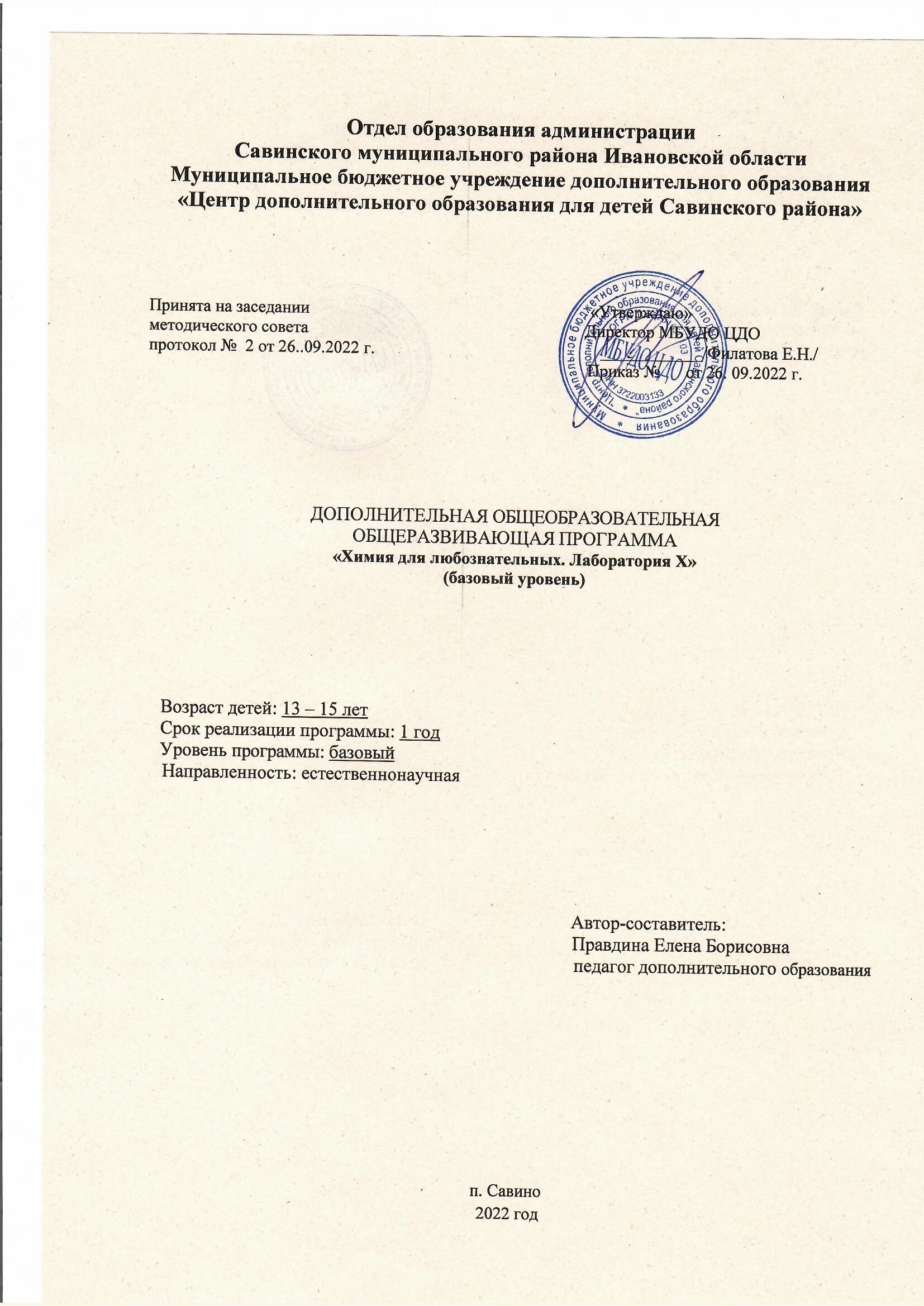 СОДЕРЖАНИЕЦЕЛЕВОЙ РАЗДЕЛ ПРОГРАММЫПояснительная запискаНормативные правовые основы разработки программыОснованием для проектирования и реализации общеразвивающей программы «Химия для любознательных. Лаборатория Х» служит перечень следующих нормативных правовых актов и государственных программных документов:Программа разработана и составлена на основании следующих нормативных документов:Закона Российской Федерации от 29.12.2012 года № 273-ФЗ «Об образовании в Российской Федерации» (в действующей редакции);СП 2.4.3648-20 «Санитарно-эпидемиологические требования к организации воспитания и обучения, отдыха и оздоровления детей и молодежи» (Постановление Главного государственного санитарного врача РФ от 28 сентября 2020 г. № 28);Концепции развития дополнительного образования детей до 2030 года (распоряжение правительства РФ от 31.03.2022 г. № 678-р;Приказа Министерства образования и науки РФ от 09.11.2018 г. № 196 «Об утверждении порядка организации и осуществления образовательной деятельности по дополнительным общеразвивающим программам»; Методические рекомендаций по проектированию общеразвивающих программ (включая разноуровневые программы). Письмо Минобрнауки России от 18.12.2015 г. № 09-3242;Приказа Минспорта России от 27.12.2013 №1125 «Об утверждении особенностей организации и осуществления образовательной, тренировочной и методической деятельности в области физической культуры и спорта»;Приказа Минспорта России от 24.12.2021 №1042 «Об утверждении Федерального стандарта спортивной подготовки по виду спорта «шахматы»»;Устава бюджетного учреждения дополнительного образования «Центр дополнительного образования для детей Савинского района»Письмом Минпросвещения России от 19.03.2020 N ГД-39/04 «О направлении методических рекомендаций» (вместе с "Методическими рекомендациями по реализации образовательных программ начального общего, основного общего, среднего общего образования, образовательных программ среднего профессионального образования и дополнительных общеобразовательных программ с применением электронного обучения и дистанционных образовательных технологий");Письмом Минпросвещения России от 07.05.2020г. №ВБ-976/04 «О реализации курсов внеурочной деятельности, программ воспитания и социализации, дополнительных общеразвивающих программ с использованием дистанционных образовательных технологий" (вместе с "Рекомендациями по реализации внеурочной деятельности, программы воспитания и социализации и дополнительных общеобразовательных программ с применением дистанционных образовательных технологий»).Направленность программыПо своему функциональному назначению программа дополнительного образования детей «Химия для любознательных. Лаборатория Х» (далее – Программа) является общеразвивающей и направлена на формирование и развитие творческих способностей, удовлетворение потребностей обучающихся в интеллектуальном, нравственном совершенствовании.Настоящая Программа имеет естественнонаучную направленность. Предполагает дополнительное образование детей в области химии. Программа помогает приобрести знания и навыки, необходимых для работы в лаборатории с веществами, проведения химических опытов, а также на развитие ответственности в выполнении самостоятельных работ.Актуальность программыАктуальность программы обусловлена тем, что современная химическая наука в последние 5-10 лет вышла на качественно новый уровень, являясь основой создания современных технологий. В связи с возрастающим интересом к высоким технологиям важно повышать компетенции школьников в области естественных наук.В системе естественнонаучного образования химия занимает важное место, определяемое ролью химической науки в познании законов природы, в материальной жизни общества, в решении глобальных проблем человечества, в формировании научной картины мира. Данный курс охватывает теоретические основы химии и практическое назначение химических веществ в повседневной жизни позволяет расширить знания обучающихся о химических опытах, способствует овладению методиками проведения экспериментов. Практическая направленность изучаемого материала делает данный курс очень актуальным.В ходе выполнения лабораторных и практических работ у обучающихся формируется умение правильно, аккуратно и бережно работать с химическими реактивами и лабораторной посудой. Это важное практическое умение необходимо любому человеку. Выполнение лабораторных работ развивает умения наблюдать и объяснять химические явления, анализировать и делать выводы о проведенных опытах и экспериментах.Отличительные особенности программыОтличительная особенность Программы от уже существующих в том, что в ней уделяется большое внимание практической деятельности обучающихся.Курс дает возможность в доступном форме познакомиться с химическими процессами и явлениями, приобрести опыт работы в химической лаборатории, окунуться в мир химии веществ и материалов, химических опытов, научиться выделять проблему и находить пути решения через эксперимент.НовизнаНовизна данной Программы состоит в личностно-ориентированном обучении. Для каждого обучающегося создаются условия необходимые для раскрытия и реализации его способностей с использованием различных методов обучения и современных педагогических технологии: метод проектов, исследовательские методы, информационные технологии обучения. Это создает базу для самостоятельного успешного усвоения новых знаний, при которых каждый обучающийся прилагает собственные творческие усилия и интеллектуальные способности.Педагогическая целесообразностьПедагогическая целесообразность программы заключается в том, она отвечает потребностям общества и образовательным стандартам общего образования в формировании компетентной творческой личности.Программа включает теоретическую и практическую подготовку к изучению веществ, с которыми сталкиваемся каждый день, состоящую в освоении правил техники безопасности и первой помощи, правил работы с веществами.Значительная роль в Программе отводится химическому эксперименту. Благодаря этому обучающиеся приобретают мотивацию и интерес дальнейшего изучения предмета.Программа носит сбалансированный характер и направлена на развитие информационной культуры обучающихся.Содержание программы определяется с учётом возрастных особенностей обучающихся, широкими возможностями социализации в процессе общения.Адресат программыПрограмма ориентирована на дополнительное образование обучающихся среднего возраста (13-15 лет). Группы до 12 человек. Учет поло-возрастных особенностейДанный возрастной период обусловлен переходом от детства к взрослости и является важный периодом в формировании личности. В этом возрасте дети начинают проявлять осознанный интерес к естественным наукам. В этот период происходит становление начального этапа созревания личности, который характеризуется выраженным познавательным интересом, развитием теоретического мышления, самовоспитанием, развитием умения рефлексировать.Но не все родители могут понятно и корректно объяснить ребенку явления природы или работу организма человека с точки зрения науки.С целью формирования основ химического мировоззрения и была создана эта Программа.Срок освоения программыНормативный срок освоения программы – 36 учебных недель.Продолжительность обучения составляет 144 академических часа, из которых большая часть – практические занятия.Режим занятийРежим занятий обучающихся регламентируется календарным учебным графиком, расписанием занятий.Единицей измерения учебного времени и основной формой организации образовательной деятельности является учебное занятие.Учебные занятия проводятся в течение всего календарного года, включая каникулярное время.Занятия проводятся 2 раза в неделю по 2 академических часа. Время занятий - 45 минут с перерывом 10 минут Форма обучения и виды занятийФормы обучения: очная, с применением электронного обучения и дистанционных образовательных технологий.При проведении занятий используются три формы работы:демонстрационная, когда обучающиеся слушают объяснения педагога и наблюдают за демонстрационным экраном или экранами компьютеров на ученических рабочих местах;фронтальная, когда обучающиеся синхронно работают под управлением педагога;самостоятельная, когда обучающиеся выполняют лабораторную работу в течение части занятия.Виды занятий (в зависимости от целей занятия и его темы), включая учебные занятия, направленные на проведение текущего контроля освоения программы:групповые;индивидуальные;конкурсные игровые занятия (строятся в виде соревнования для повышения активности обучающихся и их коммуникации между собой);комбинированные (для решения нескольких учебных задач);круглый стол - неформальное обсуждение выбранной тематики;мозговая атака;ролевая игра;мероприятия (викторина, игра, презентация).Цель и задачи программыЦель программы - развитие и формирование у обучающихся научных представлений о химии в повседневной жизни человека, о природе веществ и навыков безопасного проведения опытов и экспериментов в химической лаборатории.Задачи программы:Образовательные:формирование и развитие у обучающихся знаний об основных понятиях химии, об окружающем мире, о физических и химических явлениях, о строении и составе веществ;знакомство с правилами техники безопасности при работе с химическими веществами, лабораторной посудой и оборудованием;приобретение навыков работы с химическими веществами, химической посудой и оборудование (пробирки, штатив, фарфоровые чашки, пипетки, шпатели, химические стаканы, воронки, химические установки и др.);формирование практических умений и навыков, например, умение разделять смеси, используя методы отстаивания, фильтрования, выпаривания; умения наблюдать и объяснять химические явления, происходящие в природе, быту, демонстрируемые педагогом; умение работать с веществами, выполнять несложные химические опыты и эксперименты;получение элементарных знаний исследовательской деятельности.Развивающие:развитие навыков по проведению опытов и экспериментов;развитие наблюдательности, умения рассуждать, анализировать;развитие навыков рефлексии, готовности к самообразованию и личностному самоопределению;развитие умения творчески подходить к решению поставленной задачи;развитие познавательного интереса и образного мышления.Воспитательные:воспитание	дисциплинированности,	ответственности,	самоорганизации, целеустремленности, привития аккуратности и опрятности;воспитание уважения к чужому мнению;развитие трудового воспитания посредством самостоятельной работы с методиками, проведения экспериментов и обработкой их результатов;формирование естественнонаучного мировоззрения школьников, развитие личности ребенка.Планируемые результаты освоения программы и способы их определения. Формы проведения итогов реализации программыТребования к планируемым результатам освоения программыПредметные компетенции:приобретут начальные знания в области химии, познакомятся с понятиями: вещество, химическая реакция, методами разделения веществ (фильтрование, сублимация, перекристаллизация и т.д.);приобретут навыки работы в лаборатории, с химическими реактивами и оборудованием, техники проведения лабораторного эксперимента.научатся наблюдать и описывать демонстрационные и самостоятельно проведенные эксперименты;приобретут умения описывать и различать изученные признаки химических реакций и полученных соединений, описывать явления;научатся делать выводы и умозаключения из наблюдений, изученных химических закономерностей, прогнозировать свойства неизученных веществ по аналогии со свойствами изученных.Метапредметные компетенции:научатся использовать умения и навыки работы с информацией, литературой, табличными данными, схемами, методиками проведения экспериментов.научатся систематизировать, сопоставлять, анализировать наблюдения и данные полученные в процессе проведения экспериментов;научатся генерировать идеи и определять средства, необходимые для их реализации.Личностные компетенции:научатся	проявлять	творческую	активность,	инициативность	и самостоятельность;приобретут готовность и способность к саморазвитию и самообразованию на основе мотивации к обучению и познанию;сформируют ответственное отношение и уважительное отношения к труду;сформируют способность работать в сотрудничестве с членами группы.2.2 Формы аттестацииПрограмма не предполагает каких-либо специальных зачётных часов. Текущий контроль осуществляется в течение всего курса обучения в различных формах. Основные формы подведения итогов и оценка результатов обучения: работа с немыми рисунками; практическая работа; участие в олимпиадах, химических конкурсах  на платформе «сириус»; «учи.ру» и др. онлайн-тестирования .Параметры подведения итогов:При обучении по программе учащиеся постоянно соприкасаются со сферой становления личности обучающихся (выбор цели, достижение успеха, стремление найти понимание с ровесниками, взрослыми, улучшение взаимоотношений с родителями, изживание подростковых комплексов неполноценности). Основный принцип контроля – сравнение результатов учащегося с его собственными, предыдущими результатами от темы к теме, от начала занятий к  концу году.II.СОДЕРЖАТЕЛЬНЫЙ РАЗДЕЛВводный модуль преследует цель формирования начальных знаний в области химии, необходимых для дальнейшего освоения базового и углубленного модулей. Для  наиболее эффективного освоения обучающимися изучаемого материала основные лекции курса сопровождаются практиками, в том числе с использованием  технологического оборудования.1.Учебно-тематический план3.Содержание программыТема 1. Вводное занятие (4ч.)Теория. Цели и назначение объединения, знакомство с оборудованием рабочего места. Значимость химических знаний в повседневной жизни человека, представление об основном методе науки – эксперименте.Форма контроля. ВикторинаТема 2. Ознакомление с кабинетом химии и изучение правил техники безопасности (4ч.)Теория. Основные требования к учащимся (ТБ). Практика. Правила безопасной работы в кабинете химии, изучение правил техники безопасности и оказания первой помощи, использование противопожарных средств защиты.Форма контроля. Викторина, отчет о практической работеТема 3. Знакомство с лабораторным оборудованием (4 ч.)Теория. Знакомство с раздаточным оборудованием для практических и      лабораторных работ.Практика. Навыки работы с химическими реактивами и лабораторным оборудованием, использование по назначению химического лабораторного оборудования.Форма контроля. Отчет о практической работеТема 4. Приготовление растворов в химической лаборатории и в быту (28 ч.)Теория. Вода в масштабе планеты. Физические свойства, парадоксы воды.Строение молекулы. Круговорот воды в природе. Экологическая проблема чистой воды. Ознакомление учащихся с процессом растворения веществ. Насыщенные и пересыщенные растворы. Приготовление растворов и использование их в жизни.ПрактикаПрактическая работа №1. Изготовление шаростержневых моделей воды.Практическая работа №2 и №3.Приготовление насыщенных и перенасыщенных растворов. Практическая работа №4 Составление и использование графиков растворимости.Практическая работа №5 .Выращивание кристаллов соли.Практическая работа №6. Растворение оконного стекла в воде.Форма контроля. Викторина, отчет о практической работеТема 5. Соли и работа с ними (8ч.)Теория. Ядовитые вещества в жизни человека. Как можно себе помочь при отравлении солями тяжелых металлов.Практика.Практическая работа №7. Осаждение тяжелых ионов с помощью химических реактивов.Форма контроля. Викторина, отчет о практической работеТема 6. Химия и пища (24 ч.)Теория. Поваренная соль. Роль NaCl в обмене веществ, солевой баланс. Очистка NaCl от примесей. «Продуктовая этикетка», пищевые добавки, нитраты в пище человека. Значение возможных загрязнителей пищи. Как правильно соблюдать диету? Влияние на организм белков, жиров, углеводов. Витамины: как грамотно их принимать. «В здоровом теле – здоровый дух».ПрактикаПрактическая работа №9. Гашение соды.Практическая работа №8.Очистка загрязненной поваренной соли. Практическая работа №10 Рн показатели  молока,сока и слюны. Практикум.Составление отчета результатов практических работ (диаграммы, схемы, таблицы)Форма контроля. Круглый стол, отчет о практической работеТема 7. Химия в быту(32 ч.)Теория. Ознакомление с видами бытовых химикатов. Использование химических материалов для ремонта квартир. Разновидности моющих средств. Влияние вредных факторов на зубную эмаль. Вещества, используемые для окрашивания волос, дезодорантов и косметических средств. Современные лаки.Спички. История изобретения спичек.Бумага. От пергамента и шѐлковых книг до наших дней.Стекло. Из истории стеклоделия. Виды декоративной обработки стекла. Керамика. Виды керамики. История фарфора.ПрактикаПрактическая работа №11. Выведение пятен ржавчины, чернил, жира,крови.Практическая работа №12.Очистка поверхностей от загрязнений.Выбор средств и их сравнение.Практическая работа №13.экспертиза зубной пасты «Бленд-а-мед», чистящего порошка «Комет»Форма контроля. Круглый стол, отчет о практической работеТема 8. Химия лекарств (20 ч.)Теория. Лекарства и яды в древности. Домашняя аптечка(набор необходимых средств).Антибиотики и сильнодействующие лекарственные препараты. Классификация и спектр действия на организм человека. Аспирин: за и против. Понятие о фитотерапии.ПрактикаПрактическая работа №14. Исследование лекарственных препарата аспирин как ацетилсалициловой кислоты. Действие индикатора. Рн среды.Практикум. «Умные советы для повышения иммунитета»Практическая работа №15.Удаление пятен от  иода и зеленки.Практическая работа №16.Проверка  сред растворов чаев из ромашки, обычной заварки и  мяты.Форма контроля. Отчет о практической работеТема 9. Влияние вредных привычек на организм человека (16 ч.)Теория. Токсическое действие этанола на организм человека. Курить – здоровью вредить! Наркомания – опасное пристрастие.ПрактикаПрактическая работа №17. Действие этанола на белок. Практическая работа №18. Сравнение   Ph- среды слюны у курящего и некурящего человека. Практикум Создание плаката по действию на организм вредных веществПрактикум. моделировать последствия токсического действия веществ на организм, орган, ткань, клетку. Практикум. Анкетирование обучающихся (соц.опрос)о курении.5-10 кл. Практикум. Разработка памятки для обучающихся по здоровому образу жизни.Форма контроля. Отчет о практической работеТема 10. Итоговое занятие (2ч.)Тема 11. Промежуточная аттестация (2ч)III ОРГАНИЗАЦИОННЫЙ ОТДЕЛ1.	Календарный учебный график2.Система условий реализации программыКадровое обеспечение программыОбучение осуществляется высококвалифицированными преподавателями- практиками, имеющими опыт обучения детей по программам дополнительного образования.Для реализации программы в плане проведения практических и лекционных занятий требуется один преподаватель, имеющий высшее  образование .Психолого-педагогические условия реализации программыДля успешной реализации дополнительной общеразвивающей программы должны быть обеспечены следующие психолого-педагогические условия:уважение взрослых к человеческому достоинству детей, формирование и поддержка их положительной самооценки, уверенности в собственных возможностях и способностях;использование в образовательной деятельности форм и методов работы с детьми, соответствующих их возрастным и индивидуальным особенностям (недопустимость как искусственного ускорения, так и искусственного замедления развития детей);построение образовательной деятельности на основе взаимодействия взрослых с детьми, ориентированного на интересы и возможности каждого ребенка и учитывающего социальную ситуацию его развития;поддержка взрослыми положительного, доброжелательного отношения детей друг к другу и взаимодействия детей друг с другом в разных видах деятельности;поддержка инициативы и самостоятельности детей в специфических для них видах деятельности;поддержка родителей (законных представителей) в воспитании детей, охране и укреплении их здоровья, вовлечение семей непосредственно в образовательную деятельность.Материально-технические условия реализации программы1.Персональные компьютеры 2.Мультимедийный проектор 3.Экран (1 шт.)4.МФУ (принтер, сканер, копир) (1 шт.)5.Микро-лаборатория химии6. Лабораторная посуда.Приборы и оборудование в «Точке роста» МБОУ «Вознесенская СОШ»Учебно-методическое обеспечение программыВ состав учебно-методического комплекта к программе входят:учебные и методические пособия;химические справочники;раздаточные материалы (таблицы, схемы)видео- и аудиоматериалы;компьютерные программы.Список литературы для педагога Марчук И.Г. Системы практических работ и заданий на уроках химии .Изд-во «Панорама» 2006Габриелян, О.С. Настольная книга учителя. Химия. 8 класс: Методическое пособие. Габриелян, О.С. Воскобойникова Н.П., Яшукова А.В. – М.: Дрофа, 2008.Овсянников А.В.  Для углубленного изучения химии. Для учителей химии. Изд-во «Блик плюс» 1995В.Н.Алексинский «Занимательные опыты по химии» «Просвещение»1995Список литературы для педагога и учащихсяЭ.Гроссе. ,Х.Вайсмантель  «Химия для любознательных»: Книга для учителя / Ленинград  .Изд-во «Химия» 1980.А.А.Тыльдсепп, В.А.Корк. « Мы изучаем химию» Москва «Просвещение»19882.7 Цифровые образовательные  Интернет-ресурсы:http://www.en.edu.ru/ Естественнонаучный образовательный портал. http://www.alhimik.ru/ - АЛХИМИК - ваш помощник, лоцман в море химических веществ и явлений. http://grokhovs.chat.ru/chemhist.html Всеобщая история химии. Возникновение и развитие химии с древнейших времен до XVII века. http://hemi.wallst.ru/ - Экспериментальный учебник по общей химии для 8-11 классов, предназначенный как для изучения химии "с нуля", так и для подготовки к экзаменам. К о м п а к т - д и с к и: Институт новых технологий. 2006; Виртуальная школа Кирилла и Мефодия.«Уроки химии Кирилла и Мефодия 8–9 класс,». ООО «Кирилл и Мефодий». 2002; «Открытая химия». ООО «Физикон». 2005; количество обучающихся (%)количество обучающихся (%)количество обучающихся (%)количество обучающихся (%)Полностью  освоивших дополнительную образовательную программуосвоивших программу в необходимой степениосвоивших программу в необходимой степенине освоивших программуоценка уровня теоретической подготовкиоценка уровня теоретической подготовкиоценка уровня теоретической подготовкиоценка уровня теоретической подготовкивысокий уровень – обучающийся освоил практически весь объём знаний 100-80%, предусмотренных программой за конкретный период специальные термины употребляет осознанно и в полном соответствии с их содержанием;средний уровеньу обучающегося объём усвоенных знаний составляет 70-50%; сочетает специальную терминологию с бытовой;у обучающегося объём усвоенных знаний составляет 70-50%; сочетает специальную терминологию с бытовой;низкий уровень – обучающийся овладел менее чем 50% объёма знаний, предусмотренных программой; как правило, избегает употреблять специальные терминыоценка уровня практической подготовкиоценка уровня практической подготовкиоценка уровня практической подготовкиоценка уровня практической подготовкивысокий уровень – обучающийся овладел на 100-80% умениями и навыками, предусмотренными программой за конкретный период; работает с оборудованием самостоятельно, не испытывает особых трудностей; выполняет практические задания с элементами творчества;средний уровень – у обучающегося объём усвоенных умений и навыков составляет 70- 50%; работает с оборудованием с помощью педагога; в основном, выполняет задания на основе образцасредний уровень – у обучающегося объём усвоенных умений и навыков составляет 70- 50%; работает с оборудованием с помощью педагога; в основном, выполняет задания на основе образцанизкий уровень - ребёнок овладел менее чем 50%, предусмотренных умений и навыков; испытывает серьёзные затруднения при работе с оборудованием; в состоянии выполнять лишь простейшие практические задания педагога.количество (%) и качество участия обучающихся в конкурсных мероприятиях различного   уровняколичество (%) и качество участия обучающихся в конкурсных мероприятиях различного   уровняколичество (%) и качество участия обучающихся в конкурсных мероприятиях различного   уровняколичество (%) и качество участия обучающихся в конкурсных мероприятиях различного   уровняУровень Уровень Кол-во\принявших участие результат№ п.п.Название раздела, темыКоличество часовКоличество часовКоличество часовФормыработы№ п.п.Название раздела, темыВсегоТеорияПрактикаФормыработы1Вводное занятие44-викторина2Ознакомление с кабинетом  химии и изучение правилтехники безопасности422викторинаотчет о практической работе3Знакомство с лабораторнымоборудованием422отчет о практической работе4Приготовление растворов в химической лаборатории и вбыту281810отчет о практической работе5соли и работа сними844Лекция.отчет о практической работе6.Химия и пища24168Круглый столотчет о практической работе7Химия в быту321319Круглый столотчет о практической работе8Химия лекарств20812отчет о практической работе9Влияние вредных привычекна организм человека16511отчет о практической работе10Итоговое занятие 2-2Решение  проблемных задач СозданиекроссвордовПроекты учащихся11оценка результатов. « Мои достижения»22-СобеседованиеНемые рисункисамооценкаИтого:144 ч74ч70чГод обученияДата начала занятийДата окончания занятийКоличество учебныхКоличество учебныхКоличество учебныхРежим занятийДата проведенияпромежуточной аттестацииГод обученияДата начала занятийДата окончания занятийнедельднейчасовРежим занятийДата проведенияпромежуточной аттестации101сентября31 мая36721442 раза в неделю по 2часадекабрь, майКаникулы согласно графика каникул в школе.Каникулы согласно графика каникул в школе.Каникулы согласно графика каникул в школе.Каникулы согласно графика каникул в школе.Каникулы согласно графика каникул в школе.Каникулы согласно графика каникул в школе.Каникулы согласно графика каникул в школе.Каникулы согласно графика каникул в школе.